Муниципальное дошкольное образовательное учреждение«Детский сад №227»Консультация для родителей«Как уберечь малыша от плохих слов»                                                                                        Подготовила:                                                                                         Бубнова О.В.Ярославль2023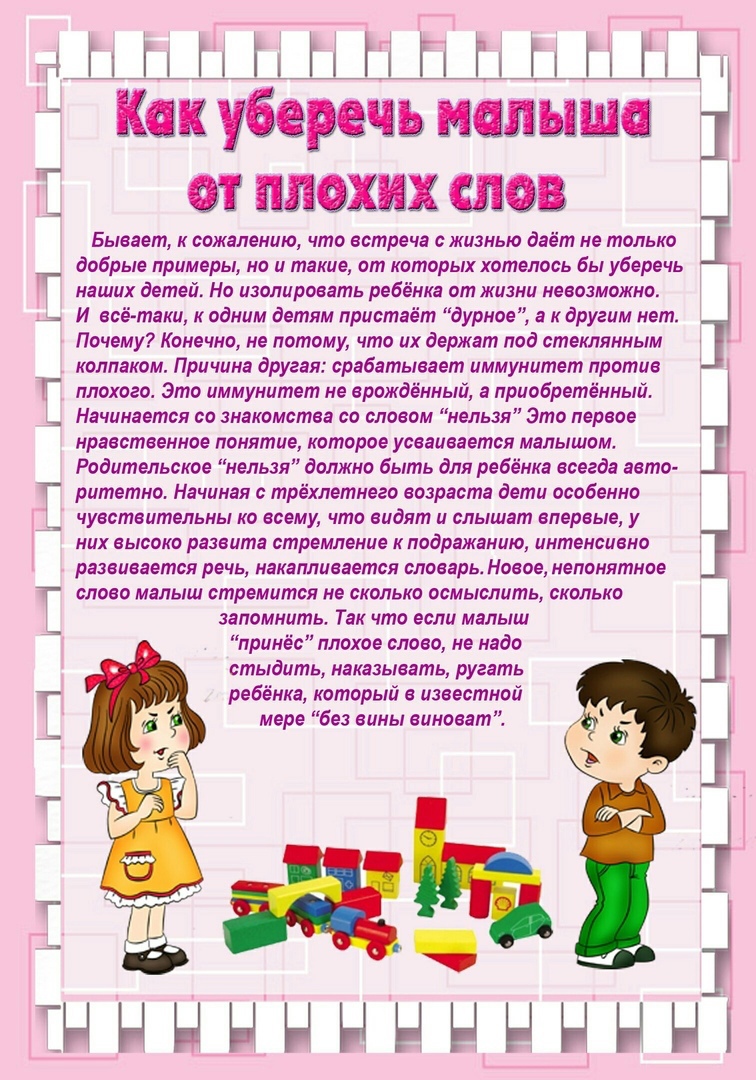 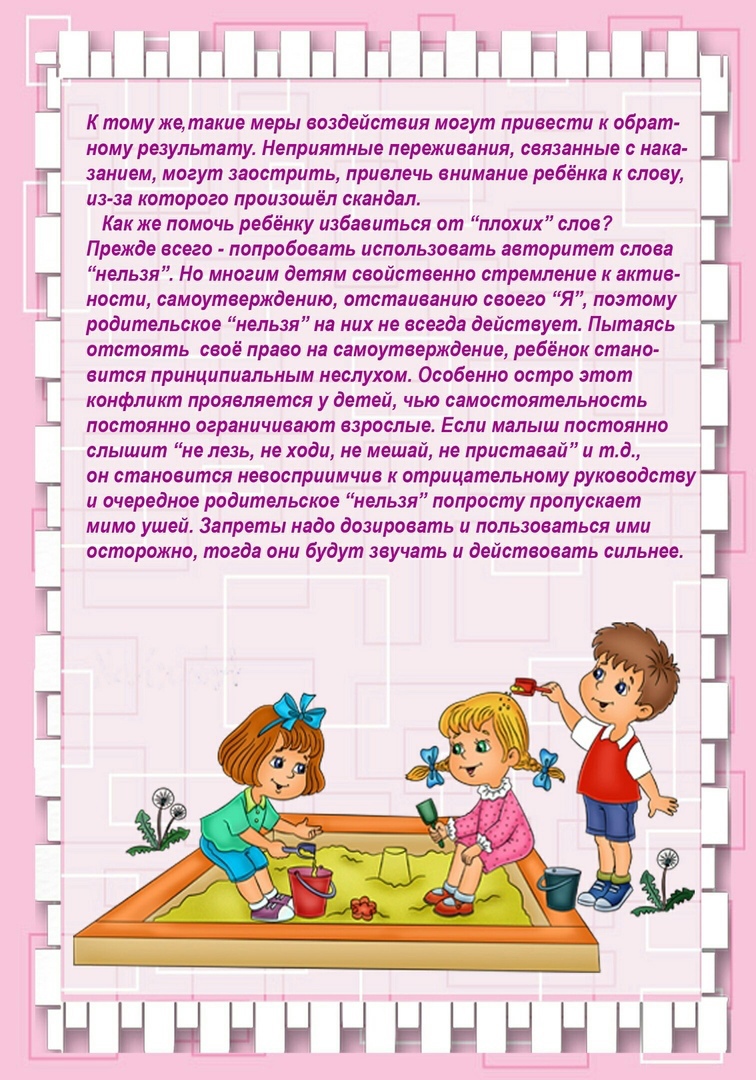 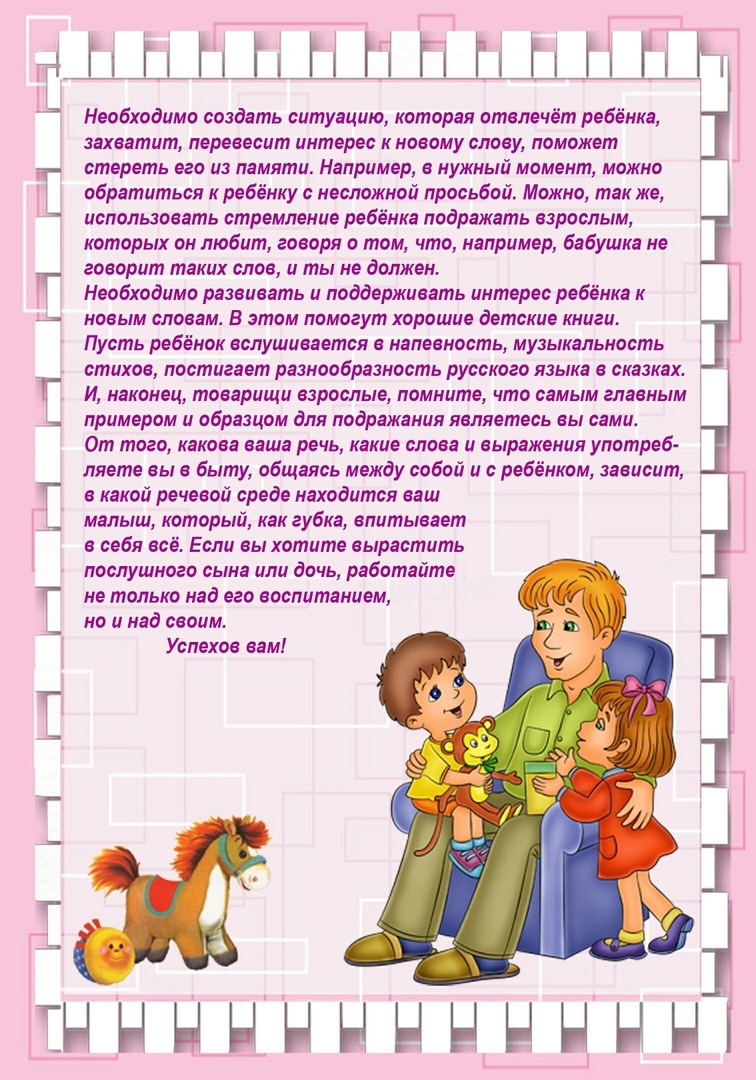 